LANGUAGE IS FUN TOGETHER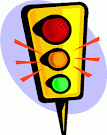 Playing, talking and reading with your child is the most important way for your child to learn how to communicate.Use the traffic lights to help build your child’s language skills:RED 	STOP and LOOK at what your child is doing			WAIT for them to start the interaction			LET YOUR CHILD LEAD the playAMBER       	LISTEN to your child 	Give them lots of TIME to think and talkGREEN		DESCRIBE what your child is doingCOPY and EXTEND their actions/words  			Keep QUESTIONS to a minimumLANGUAGE IS FUN TOGETHERPlaying, talking and reading with your child is the most important way for your child to learn how to communicate.Use the traffic lights to help build your child’s language skills:RED 	STOP and LOOK at what your child is doing			WAIT for them to start the interaction			LET YOUR CHILD LEAD the playAMBER       	LISTEN to your child 	Give them lots of TIME to think and talkGREEN		DESCRIBE what your child is doingCOPY and EXTEND their actions/words  			Keep QUESTIONS to a minimum